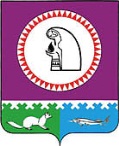 О внесении изменения в постановление администрации Октябрьского района от 31.01.2020 № 1341. Внести в приложение № 2 к постановлению администрации Октябрьского района                   от 31.01.2020 № 134 «Об установлении размера платы, взимаемой с родителей (законных представителей) за присмотр и уход за ребенком (детьми) в муниципальных образовательных организациях, реализующих образовательные программы дошкольного образования» изменение, заменив строку таблицы:«                                                                                                                                                  »строкой:«                                                                                                                                                  »2. Опубликовать постановление в официальном сетевом издании «октвести.ру».3. Контроль за выполнением постановления возложить на заместителя главы Октябрьского района по социальным вопросам, начальника Управления образования                         и молодежной политики администрации Октябрьского района Киселеву Т.Б.Глава Октябрьского района                                                                            С.В. Заплатин                                     		          Исполнитель:специалист-эксперт планово-экономического отдела Управления образования и молодежной политики администрации Октябрьского районаСухова Анна Михайловна, тел. 368Согласовано:Первый заместитель главы Октябрьского района по правовому обеспечению, управляющий делами администрации Октябрьского района                                                                          Н.В. ХромовЗаместитель главы Октябрьского района по экономике, финансам, председатель Комитета по управлению муниципальными финансами администрации Октябрьского района                                                                         Н.Г. Куклина                                                                               Заместитель главы Октябрьского района по социальным вопросам, начальник Управления образования и молодежной политики администрации Октябрьского района				                              Т.Б. Киселева                                      Юридический отдел администрации Октябрьского районаСтепень публичности – 1, МНПАРазослать:1. Киселевой Т.Б. - 1 экз. оригинал.2. Васильевой И.Б. – 1 экз. оригинал и 1 экз. в электронном виде для направления в образовательные организации. Итого: 3 экз.  Муниципальное образование Октябрьский районАДМИНИСТРАЦИЯ ОКТЯБРЬСКОГО РАЙОНАПОСТАНОВЛЕНИЕМуниципальное образование Октябрьский районАДМИНИСТРАЦИЯ ОКТЯБРЬСКОГО РАЙОНАПОСТАНОВЛЕНИЕМуниципальное образование Октябрьский районАДМИНИСТРАЦИЯ ОКТЯБРЬСКОГО РАЙОНАПОСТАНОВЛЕНИЕМуниципальное образование Октябрьский районАДМИНИСТРАЦИЯ ОКТЯБРЬСКОГО РАЙОНАПОСТАНОВЛЕНИЕМуниципальное образование Октябрьский районАДМИНИСТРАЦИЯ ОКТЯБРЬСКОГО РАЙОНАПОСТАНОВЛЕНИЕМуниципальное образование Октябрьский районАДМИНИСТРАЦИЯ ОКТЯБРЬСКОГО РАЙОНАПОСТАНОВЛЕНИЕМуниципальное образование Октябрьский районАДМИНИСТРАЦИЯ ОКТЯБРЬСКОГО РАЙОНАПОСТАНОВЛЕНИЕМуниципальное образование Октябрьский районАДМИНИСТРАЦИЯ ОКТЯБРЬСКОГО РАЙОНАПОСТАНОВЛЕНИЕМуниципальное образование Октябрьский районАДМИНИСТРАЦИЯ ОКТЯБРЬСКОГО РАЙОНАПОСТАНОВЛЕНИЕМуниципальное образование Октябрьский районАДМИНИСТРАЦИЯ ОКТЯБРЬСКОГО РАЙОНАПОСТАНОВЛЕНИЕ«»2022 г.№пгт. Октябрьскоепгт. Октябрьскоепгт. Октябрьскоепгт. Октябрьскоепгт. Октябрьскоепгт. Октябрьскоепгт. Октябрьскоепгт. Октябрьскоепгт. Октябрьскоепгт. Октябрьское1.Дети из многодетных семей, в которых трое и более несовершеннолетних детей удостоверение многодетной семьипри приеме, ежегодно до 01 января1.Дети из многодетных семей, в которых трое и более несовершеннолетних детей удостоверение многодетной семьипри приеме, до окончания действия удостоверения